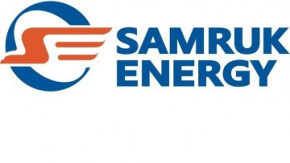 ЕСЕП ҚАЗАҚСТАННЫҢ ЭЛЕКТР ЭНЕРГИЯСЫ ЖӘНЕ КӨМІР НАРЫҒЫН ТАЛДАУ 2018 ЖЫЛ«НАРЫҚТЫ ДАМЫТУ» ДЕПАРТАМЕНТІҚаңтар, 2019 ж.I-БӨЛІМҚазақстан Электр станцияларының белгіленген және қолдағы қуаты (01 қаңтар 2018/2019жж бойынша жағдай)Установленная мощность электростанций РК на 01.01.2019г. составила 21 902 МВт, что на 220 МВт больше по сравнению с 2018 годом. МВтБелгіленген қуаттың өзгеруі мыналардың есебінен:1. Алматы облысында:қуаты 4,5 МВт болатын төрт жел электр станциясы пайдалануға берілді - Сарыбұлақ -1, 2, Кербұлақ, Кербұлақ-2;- «АлЭС» АҚ Алматы ГЭС каскадының қуаттылығы 2,7 МВт-қа өсті; Түзетуден кейін ГЭС каскадының қуаты - 49,6 МВт болды.2. Атырау облысында:«ВетроЭнергоТехнологии» ЖШС-ң қуаты 52,8 МВт болатын «Таймэна-2» ЖелЭС тапсырылды;3. Шығыс Қазақстан облысында:- Өскемен ГЭС-ін 4-еуден 3 гидроқұрылғыны жаңғыртудан кейін белгіленген қуаты 24,4 МВт-қа өсіп 355,6 МВт құрады.4. Жамбыл облысында:қуаты 50 МВт болатын «Бурное Solar-2» ЖШС-нің КЭС тапсырылды.5. Қарағанды облысында:қуаттылығы 1,1 МВт болатын «Агрофирма Курма» ЖШС биогазды қондырғы іске қосылды.қуаттылығы 40 МВт болатын «КПМ «Дельта» ЖШС-нің КЭС тапсырылды;6. Маңғыстау облысында:қуаттылығы 38,9 МВт болатын «ҚазАзот» АҚ-ның газ поршенді электр станциясы іске қосылды;қуаттылығы 2 МВт болатын «Group Independent» ЖШС-нің КЭС тапсырылды;7. Павлодар облысында:- Павлодар ЖЭЦ-3-де №6 турбоагрегат (жаңғырту) іске қосылды, қуаттылығы 17 МВт-қа артып, 555 МВт құрады.Бөлшектеу мен қайта маркілеуге байланысты қуаттылықтың азайуы:8. Шығыс Қазақстан облысында:ШҚО шағын гидроэлектростанцияларының қуаттылығы 9,2 МВт азайған. Түзетуден кейін ШҚО шағын гидроэлектростанциялардың белгіленген қуаты 32,2 МВт құрайды.скорректирована установленная мощность малых ГЭС ВКО, снижение на 9,2 МВт. После корректировки установленная мощность малых ГЭС ВКО составляет 32,2 МВт.9. В Кызылординской области:Қызылорда ЖЭТ-нің түзетілген қуаты 15,2 МВт-қа төмендеді. Түзетуден кейін газтурбиналық электростанцияның қуаты 30,8 МВт құрайды; 10. В Туркестанской области:Шардара СЭС-інің ГА-1.2-ні (жаңғырту) бөлшектеуге байланысты қуаты 50 МВт-қа азайды. СЭС қуаты 50 МВт құрайды.01.01.2019ж. бойынша Қазақстан Республикасының электр станцияларының бар қуаты 18 894,9 МВт құрады, бұл 2018 жылға қарағанда 103,5 МВт-қа көп. Солтүстік аймақ - 38,7 МВт, батыс аймағы - 21,3 МВт, оңтүстік аймағы - 43,5 МВт құрады.Қол жетімді қуаттың өзгеруі:11. Ақтөбе облысында:сыртқы температураға байланысты «Актобемунайфинанс» АҚ-ның ЖГТЭС-56 қол жетімді қуаты 1,5 ГВт құрады;Өндірістік технологияға байланысты «АРБЗ» ЖШС ГРЭС қол жетімді қуаты 1,7 МВт төмендеді.12. Алматы облысында:- Қапшағай су қоймасының ұңғымалы режиміне сәйкес «АлЭС» АҚ-ның Қапшағай ГЭС-інің қол жетімді қуаты 15 МВт-қа дейін төмендеді;Т және ПТ турбиналарының жылуды жеткіліксіз тұтынуына байланысты, «АлЭС» АҚ-ның Алматы ЖЭЦ-2 қол жетімді қуаты 5 МВт-қа дейін төмендеді;«АлЭС» АҚ-ның Алматының шағын ГЭС қол жетімді қуаты су ағынына байланысты 3,6 МВт-қа артты.Қазақстан БЭЖ-інде электр энергиясын өндіру Жүйелік оператордың деректері бойынша, ҚР электр станциялары 2018 жылы 106 797,8 млн. кВтсағ электр энергиясын өндірді, бұл 2017 жылға қарағанда 4,3% -ға көп. Электр энергиясын өндіру өсімі Қазақстан БЭЖ-інің барлық аймақтарында: Солтүстікте және Батыста байқалады.млн. кВтсағҚР облыстары бойынша электр энергиясын өндіру 2018 жылы 2017 жылмен салыстырғанда Қызылорда және Түркістан облыстарында электр энергиясын өндіру елеулі артты (өсімі 26% және одан жоғары). Сонымен қатар, Атырау, Шығыс Қазақстан, Жамбыл, Қарағанды, Қостанай және Солтүстік Қазақстан облыстарында электр энергиясын өндірудің азаюы байқалды.млн. кВтсағ«Самұрық-Энерго» АҚ бәсекелес ұйымдары энергия өндіруші ұйымдарының 2018 жылы электр энергиясын өндіру көлемі 51,7 млрд. кВтсағ-ты құрады, бұл 2017 жылмен салыстырғанда 1,2  млрд. кВтсағ-қа аз (52,9 млрд. кВтсағ).млн. кВтсағ «Самұрық-Энерго» АҚ энергия өндіруші ұйымдарының 2018 жылы электр энергиясын өндіру көлемі 31,7 млрд. кВтсағ-ты немесе 2017 жылдың көрсеткіштерімен салыстырғанда 14,2%-ды құрады.млн. кВтсағ*) «Ақтөбе ЖЭО» АҚ электр энергиясын өндіру көлемін алып тастағанда (актив 2017 жылы бәсекелестік ортаға сатылды)
Қазақстан БЭЖ-інде электр энергиясын тұтынуАймақтар мен облыстар бойынша электр энергиясын тұтынуЖүйелік оператордың деректері бойынша 2018 жылы 2017 жылғы көрсеткіштерімен салыстырғанда, барлық республика бойынша электр энергиясын тұтыну динамикасында өсу байқалады. Осылайша, республиканың солтүстік аймағында тұтынушылық 5%-ға, батыс аймағында 8%-ға және оңтүстік аймағында 7%-ға артты.млн. кВтсағ2018 жылдың өнеркәсіп жұмысының қорытындылары (ҚР ҰЭМ Статистика комитетінің жедел ақпараты)2018 жылы 2017 жылмен салыстырғанда өнеркәсіптік өндірістің индексі 104,1%-ды құрады. Өндіріс көлемінің азаюы Қызылорда, Түркістан, және Батыс Қазақстан облыстарында байқалды. Өнеркәсіптік өнім көлемдерінің өңірлер бойынша өзгеруі алдыңғы жылғы тиісті кезеңге қарағанда %-бен көрсетілген 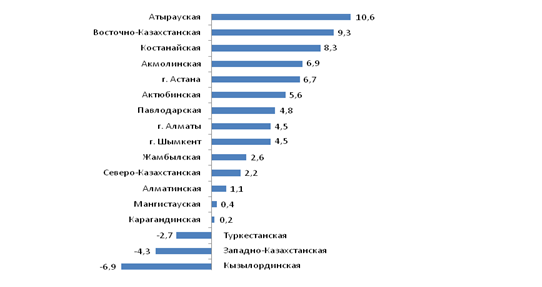 Атырау облысында шикі мұнай өндірісі көлемінің жоғарлауы есебінен өнеркәсіптік өндірістің индексі 110,6%-ды құрады.Шығыс Қазақстан облысында мыс кендері және қойыртпалары, күнбағыс майы, тазартылған алтын, тазартылған мыс және жеңіл автомобильдер өндірісі жоғарылады (109,3%).Қостанай облысында темір шекемтастары және қойыртпалары, жеңіл автомобильдер, болат өзектер және шыбықтарының және Доре қорытпасындағы алтын өндірісі өсті (108,3%).Астана қаласында алкогольсіз сусын, тазартылған алтын және дизельді локомотивтер өндірісі жоғарылады (106,7%).Ақтөбе облысында хром кендері мен қойыртпалары, мырыш қойыртпалары және мыс-мырыш кендері, феррохром өндірісі жоғарылады (105,6%).Ақмола облысында құрамында алтыны бар кендерінің өндірісі өсті, ұн, Доре қорытпасындағы алтын және шарикті немесе аунақшалы мойынтіректер өндірісі жоғарылады (106,9%).Павлодар облысында көмір, дизельдік отын, феррохром және болаттан жасалған құбырлар өндірісі жоғарылады (104,8%).Шымкент қаласында бензин, және портландцемент өндірісі жоғарылады (104,5%). Қарағанды облысында мыс кендері және қойыртпасы, жазық илек, тазартылған алтын және оқшауланған сымдар өндірісі жоғарылады (100,2%).Алматы қаласында күнбағыс майы, таза болат, есік және терезе кәсектерінің  және теледидар қабылдағыштары өндірісі өсті (104,5%).Жамбыл облысында фосфатты шикізат, фосфор, фосфорлы тыңайтқыштар, ферросиликомарганец, Доре қорытпасындағы алтын өндірісі жоғарылады (102,6%). Маңғыстау облысында шикі мұнай өндірісі көлемінің жоғарлауы есебінен өнеркәсіптік өндірістің индексі 100,4%-ды құрады.Солтүстік Қазақстан облысында зығыр майы, өңделген сүт пен ұнның өндірісі өсті (102,2%).Алматы облысында өңделген сүт, сыра, шылым, мал азығы және электр аккумуляторлар өндірісі өсті (101,1%).Түркістан облысында уран кендері өндірісінің төмендеуі есебінен өнеркәсіптік өндірістің индексі 97,3%-ды құрады.Батыс Қазақстан облысында газ конденсаты өндірісі төмендеуі есебінен өнеркәсіптік өндірістің индексі 95,7%-ды құрады.Қызылорда облысында шикі мұнай өндірісінің төмендеуі есебінен өнеркәсіптік өндірістің индексі 93,1%-ды құрады. (Дереккөз: www.stat.gov.kz)Қазақстанның ірі тұтынушыларының электрді тұтынуы2018 жылы 2017 жылдың көрсеткіштеріне қарағанда «Қазақмыс Корпорациясы» ЖШС (Жезқазған алаңы), «Kazakhmys Smelting» ЖШС және «ТеміржолЭнерго» ЖШС қоспағанда барлық ірі тұтынушылар бойынша электр энергиясын тұтыну өсімі байқалады.млн. кВтсағКөмірҚазақстандағы энергетикалық көмірді өндіру ҚР ҰЭМ Статистика комитетінің жедел ақпараты бойынша, Қазақстанда 2018 жылы 113,7 млн. тонна тас көмір өндірілді, бұл 2017 жылғы кезеңге қарағанда (105,9 млн. тонна) 7%-ға артық.мың. тонна«Самұрық-Энерго» АҚ-ның көмір өндіруі2018 жылы «Богатырь Көмір» ЖШС 44 865мың тонна көмірді өндірді, бұл 2017 жылғы сәйкес кезеңге қарағанда (40 408 мың тона) 11%-ға артық. «Самұрық-Энерго» АҚ-ның көмірді сатуы2018 жылы 45 158 мың тонна көмір сатылды, о.і.: - ҚР-ның ішкі нарығына 35 572 мың тонна, бұл 2017 жылғы кезеңге қарағанда (30 701 мың тонна) 16%-ға артық;- экспортқа (РФ) – 9 587 мың тонна, бұл 2017 жылғы кезеңге қарағанда (10 157 мың тонна) 5,6% %-ға аз.мың тоннаЖаңартылатын энергия көздері ЖЭК-ті пайдалану бойынша объектілердің (КЭС, ЖЭС, қуаты 35 МВт-ға дейін шағын СЭС) 2018 жылы  электр энергиясын өндіру көлемі 1335,2 млн. кВтсағ-ты немесе 2017 жылғы көрсеткіштермен салыстырғанда 20,4%-дық өсімді құрайды.млн. кВтсағ «Самұрық-Энерго» АҚ ЖЭК объектілерінің 2018 жылы электр энергиясын өндіру электр энергиясының ЖЭК объектілерінің өндіретін жалпы көлемінің 2 890 млн. кВтсағ немесе 26,2%-ды құрайды, бұл 2017 жылғы кезеңмен салыстырғанда 15,2%-ға аз (2017 жылы Қоғам ЖЭК-тің өндірісі – 3 408 млн. кВтсағ, Қоғамның ЖЭК үлесі – 29,4%). 2018 жылы 2017 жылғы ұқсас кезеңімен салыстырғанда ЖЭС және КЭС объектілерінің электр энергиясын өндіруі өскенмен, ірі және шағын СЭС-тердің электр энергиясын өндіруінің азаюы байқалды.  млн. кВтсағҚоғамның 2018ж. үшін «таза» электр энергиясын өндірудегі (ірі, шағын СЭС, ЖЭС, КЭС) үлесі 2017 жылғы ұқсас кезеңмен (29,4% немесе 3 407,8 млн. кВтсағ) салыстырғанда 26,6%-ға азайды (2 890 млн. кВтсағ).Қоғамның 2018 жылы ЖЭК объектілерінің (шағын СЭС, ЖЭС, КЭС) электр энергиясын өндірудегі үлесі 26,6%-ды құрайды.млн. кВтсағ«ЭҚРҚО» АҚ электр энергиясының орталықтандырылған сауда-саттықтарыСауда-саттықтардың жалпы қорытындылары Электр энергиясына өткізілген орталықтандырылған сауда-саттықтардың нәтижелері бойынша 2018 жылғы желтоқсан айында жалпы сомасы 7 948 844,96 мың теңгеге 1 362 152 мың кВтсағ көлемінде 852 мәміле жасалды («бір күн бұрын» режиміндегі, «операциялық тәулік ішінде» спот сауда-саттықтар мен орта мерзімді және ұзақ мерзімді кезеңдерге арналған сауда-саттықтарды қоса алғанда), оның ішінде:«бір күн бұрын» режиміндегі спот сауда-саттықтар – 27 306 мың теңге сомасына 5 664 мың кВтсағ көлемінде 13 мәміле жасалды. «Бір күн бұрын» режимінде спот сауда-саттықтардағы мейілінше төмен баға – 4,05 тг/кВтсағ-ты  және мейілінше жоғары – 8,1 тг/кВтсағ-ты (ҚҚС-ны есептемегенде) құрайды;«операциялық тәулік ішінде» спот сауда-саттықтар – 38 042 мың теңге жалпы сомасына 7 544 мың кВтсағ көлемінде 816 мәміле жасалды. «Операциялық тәулік ішінде» спот сауда-саттықтардағы мейілінше төмен және жоғары баға – 5 - 7 тг/кВтсағ-ты (ҚҚС-ны есептемегенде).орта мерзімді және ұзақ мерзімді кезеңдерге арналған сауда-саттықтар - жалпы сомасы 7 883 496,96 мың теңгеге 1 348 944 мың кВтсағ көлемінде                23 мәміле жасалды. Орталықтандырылған сауда-саттықтардың аталған түрі бойынша мейілінше төмен баға – 7,62 тг/кВтсағ-ты (ҚҚС-ны есептемегенде), мейілінше жоғары – 8,6  тг/кВтсағ-ты (ҚҚС-ны есептемегенде) құрайды.2017-2018жж. желтоқсан  айларында орталықтандырылған сауда-саттықтарының қорытындылары бойынша қалыптасқан бағалардың динамикасы «Бір күн бұрын» режимінде спот сауда-саттықтардың қорытындылары2018 жылғы желтоқсан айында өткізілген спот сауда-саттықтарының қорытындылары бойынша 5 664 мың кВтсағ көлемінде 13 мәміле жасалды, клирингтік  мейілінше төмен баға – 4,05 тг/кВтсағ-ты, мейілінше жоғары – 8,1 тг/кВтсағ-ты (ҚҚС-ны есептемегенде) құрайды.Төмендегі кестеде ағымдағы жылғы желтоқсандағы «бір күн бұрын» режимінде спот сауда-саттықтардың қорытынды нәтижелері ұсынылды.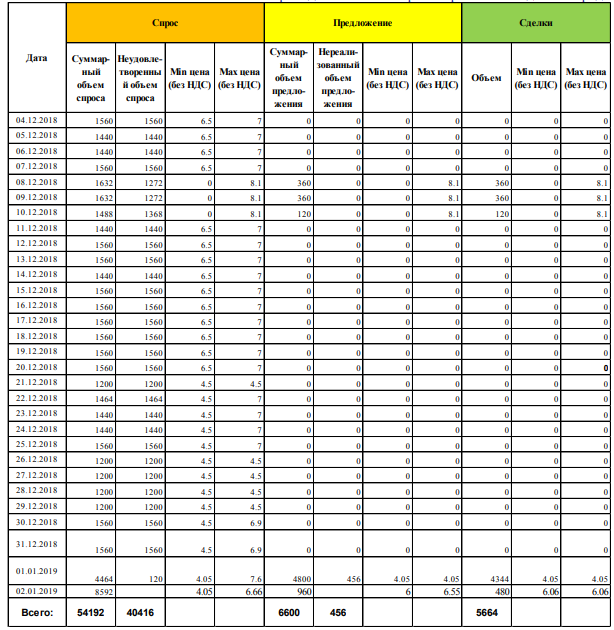 Кестеде сұраныстың жиынтық көлемі 54 192 мың кВтсағ-ты құрайды, мұнда ұсыныстың жиынтық көлемі 6 600 мың кВтсағ-ты құрайды. 2018 жылғы желтоқсандағы қанағаттандырылмаған сұраныстың жиынтық көлемі 40 416  мың кВтсағ-ты құрады, қанағаттандырылмаған ұсыныстың жиынтық көлемі 456 мың кВтсағ-ты құрады. Спот сауда-саттықтар процесінде сауда жүйесіне бас-аяғы  192 өтінім қабылданды, олардың 185 өтінімі сатып алушылардан және 7 өтінім сатушылардан болған.«Операциялық тәулік ішінде» спот сауда-саттықтарының қорытындылары2018 жылғы желтоқсан айында өткізілген сауда-саттықтардың қорытындылары бойынша жалпы сомасы 38 042,0 мың теңгеге 7544мың кВтсағ көлемінде 816 мәміле жасалды. «Операциялық тәулік ішінде» спот сауда-саттықтарындағы мейілінше төмен баға  5 тг/кВтсағ-ты (ҚҚС-ны есептемегенде), мейілінше жоғары – 7 тг/кВтсағ-ты (ҚҚС-ны есептемегенде) құрады. «Операциялық тәулік ішінде» спот сауда-саттықтардың қорытындылары бойынша 2017 жылғы желтоқсан  айында 10 202 мың кВтсағ көлемінде 1269 мәміле жасалды, клирингтік бағалардың диапазоны 4,5 – 6,5 тг/кВтсағ-ты құрады (ҚҚС-ны есептемегенде). Орта және ұзақ мерзімді кезеңдерге арналған сауда-саттықтардың қорытындылары 2018 жылғы желтоқсан айында өткізілген орта және ұзақ мерзімді сауда-саттықтардың қорытындылары бойынша жалпы сомасы 7 883 496,96 мың теңгеге 1 348 944 мың кВтсағ көлемінде 23 мәміле жасалды, оның ішінде:Жалпы көлемі 39 648 мың кВтсағ-ты құрайтын 5 апталық келісімшарт. Келісімшарт бағасы – 7,62 - 10 тг/кВтсағ-ты (ҚҚС-ны есептемегенде) құрайды;Жалпы көлемі 1 304 976 мың кВтсағ-ты құрайтын, қаңтар айында жеткізуге жасалған 17 келісімшарт. Мейілінше жоғары баға 7,2 тг/кВтсағ-ты (ҚҚС-ны есептемегенде), ал мейілінше төмен баға – 5,76 тг/кВтсағ-ты (ҚҚС-ны есептемегенде) құрайды.Электр энергиясын экспорттау-импорттау 2018 жылы ҚР-ның электр энегиясын экспорттау мен импорттаудың негізгі бағыты РФ болды (РФ-ға экспорт – 4,8 млрд. кВтсағ, РФ-тан импорт - 1,3 млрд. кВтсағ). Екібастұз ГРЭС-1 РФ-на 3,76 млрд. кВтсағ-ты (02.08.2018 ж РФ-на экспорттау ресей жағының ықыласы бойынша тоқтатылды), электр энергиясын өндіру мен тұтынуды теңгерімдеу мақсатында «KEGOC» - 1,05 млрд. кВтсағ-ты экспорттады. Есептік кезеңде 1,02 млрд. кВтсағ көлеміндегі РФ-тан электр энергиясының импорттау электр энергиясын өндіру мен тұтынуды теңгерімдеу мақсатында жүзеге асырылады.млн. кВтсағII-БӨЛІМЕуразия экономикалық кеңесінің Ортақ электр энергетикалық нарығын қалыптастыру мәртебесі 2018 жылғы 1 шілдеге дейін ЕАЭК ОЭН-ді қалыптастыру жөніндегі іс-шаралар жоспарына сәйкес ЕАЭК-тың ОЭН-ін қалыптастыру бойынша тиісті құжаттарды әзірлеу жоспарланады.2018 жылғы шілдеден бастап 2019 жылғы шілдеге дейін ОЭН-ді қалыптастыру туралы ЕАЭК аясында халықаралық шартты жасасу және 2019 жылғы 1 шілдеден кешіктірмей оны күшіне енгізу жоспарланады.БЭЖ алқасы жанындағы Электр энергетикасы жөніндегі консультативтік комитеттің ЕАЭК ОЭН-ді қалыптастыру жөніндегі кіші комитеттің отырыстарында ЕАЭК ОЭН туралы келісімді әзірлеу және ЕАЭК қатысушы елдерімен келісу бойынша жұмыс жүргізілді.15-16.01.2018ж., 02.02.2018ж., 26-27.02.2018ж., 01.03.2018ж., 19-20.03.2018ж., 05-07.06.2018ж., 17-18.09.2018 ж., 08-09.10.2018г., 14-16.11.2018г., 27-28.11.2018г., 19-20.12.2018ж.  Келісім және ЕАЭК ОЭН-де Өзара сауда жасау қағидат жобасын келісу бойынша ЕАЭК-ке мүше мемлекеттердің уәкілетті өкілдерінің бірқатар кеңестері өткізілді. Өткізілген отырыстар мен кеңестер қорытындылары бойынша Келісім және ЕАЭК ОЭН-де Өзара сауда жасау қағидат жобасы нормаларының тұжырымдамалары бөлігінде бірқатар даулы мәселелер бар.  ТМД Электр энергетикалық нарығын қалыптастыру мәртебесі 1992 жылдан бері Тәуелсіз Мемлекеттер Достастығы Электр энергетикалық Кеңесінің (бұдан әрі – ТМД ЭЭК) 53 отырысы өткізілді.ТМД ЭЭК шешімімен (21.10.2016ж. № 50 хаттама) ТМД-ға қатысушы мемлекеттердің ортақ электр энергетикалық нарығын қалыптастырудың жинақты жоспар-кестесі бекітілді. CASA-1000 жобасын іске асыру мәртебесі Жобаның сипаттамасыCASA-1000 жобасы өзара тиімді негізде Оңтүстік Азиядағы энергия тапшылығын азайтуға ықпал ету үшін Орталық Азияның маңызды энергетикалық ресурстарын пайдалана отырып, Орталық және Оңтүстік Азияның өңірлік электр энергиясының нарығын (CASAREM) құру жолындағы алғашқы қадам болып табылады. CASA-1000 жобасы бойынша электр энергиясын жеткізуді бастау 2021 жылы жоспарланады. ЭЖЖ-ның өткізу қабілеттілігі жылына шамамен 6 млрд. кВтсағ болады деп болжанады. Жобаны қаржыландыру процесін Дүниежүзілік банк басқарады.Жоба екі топтамаға бөлінді: Тәжікстан мен Қырғызстанда электр жеткізу желілерінін жеткізу мен орнату және тиісті торларды кеңейту (тапсырыс берушілер – «Қырғыстанның Ұлттық электр желісі» АҚ және «Барки Точик» ААХК, Тәжікстан);Пәкістан мен Тәжікстанда жоғары кернеулі тұрақты тоқты (ЖКТТ) екі терминалды  түрлендіргіш қосалық станцияларды жеткізу және орнату.Бірінші топтама бойынша тендерлік рәсімдер аяқталды, Тәжікстан мен Қырғызстанда электр жеткізу желілерін жеткізу мен орнату және тиісті торларды кеңейту тендерінің жеңімпазын анықтау бойынша жұмыс жүргізілуде. Келісімшартқа қол қойғаннан кейінгі құрылыс мерзімі – 42 ай (2021ж.).ЭлектрстанцияларыБелгіленген қуатыБелгіленген қуатыБелгіленген қуатыҚолдағы қуатыҚолдағы қуатыҚолдағы қуатыЭлектрстанциялары2018 ж2019 жΔ, МВт2018 ж2019 жΔ, МВтҚазақстан БЭЖ-іҚазақстан БЭЖ-іҚазақстан БЭЖ-іҚазақстан БЭЖ-іҚазақстан БЭЖ-іҚазақстан БЭЖ-іҚазақстан БЭЖ-іБарлығы21 68221 90222018 79118 895103барлығы  ЖЭС18 84518 9369117 06317 032-30           о.і. бу турбиналық ЖЭС17 06717 1346715 54215 513-29ГТЭС1 7791 802241 5201 520-1КЭС54,8146,892,053,8125,471,6ЖелЭС110,8181,670,856,8114,557,7СЭС2 671,12 636,7-34,41 618,21 622,13,9Биогазды қондырғылар (БГҚ)1,11,10,60,6Қазақстан БЭЖ-інің Солтүстік аймағыҚазақстан БЭЖ-інің Солтүстік аймағыҚазақстан БЭЖ-інің Солтүстік аймағыҚазақстан БЭЖ-інің Солтүстік аймағыҚазақстан БЭЖ-інің Солтүстік аймағыҚазақстан БЭЖ-інің Солтүстік аймағыҚазақстан БЭЖ-інің Солтүстік аймағыБарлығы15 08915 21312313 51213 55039барлығы  ЖЭС13 29113 3586712 41712 403-14           о.і. бу турбиналық ЖЭС12 76312 8306711 94711 934-13ГТЭС52852804704700КЭС1 750,21 765,415,21 063,81 079,215,4ЖелЭС48,548,50,031,247,716,5СЭС1,11,10,60,6Биогазды қондырғылар (БГҚ)40,040,020,020,0Қазақстан БЭЖ-інің Батыс аймағыҚазақстан БЭЖ-інің Батыс аймағыҚазақстан БЭЖ-інің Батыс аймағыҚазақстан БЭЖ-інің Батыс аймағыҚазақстан БЭЖ-інің Батыс аймағыҚазақстан БЭЖ-інің Батыс аймағыҚазақстан БЭЖ-інің Батыс аймағыБарлығы ЖЭС3 0783 172942 4802 50121о.і. бу турбиналық ЖЭС1 8741 87401 4751 455-20ГТЭС1 2041 243391 0051 02016ЖелЭС52,852,80,024,024,0КЭС2,02,01,81,8Қазақстан БЭЖ-інің Оңтүстік аймағыҚазақстан БЭЖ-інің Оңтүстік аймағыҚазақстан БЭЖ-інің Оңтүстік аймағыҚазақстан БЭЖ-інің Оңтүстік аймағыҚазақстан БЭЖ-інің Оңтүстік аймағыҚазақстан БЭЖ-інің Оңтүстік аймағыҚазақстан БЭЖ-інің Оңтүстік аймағыБарлығы3 5143 51732 8002 84444барлығы ЖЭС2 4762 461-152 1662 154-12      о.і. бу турбиналық ЖЭС2 4302 43002 1202 1244ГТЭС4631-154630-16КЭС54,8104,850,053,8103,649,8ЖелЭС62,380,318,025,642,817,2СЭС920,9871,3-49,6554,4542,9-11,5Ақмола облысыАқмола облысыАқмола облысыАқмола облысыАқмола облысыАқмола облысыАқмола облысыБарлығы727727066268118о.і. бу турбиналық ЖЭС68268206346362ЖелЭС45,045,00,028,545,016,5Ақтөбе облысыАқтөбе облысыАқтөбе облысыАқтөбе облысыАқтөбе облысыАқтөбе облысыАқтөбе облысыБарлығы ЖЭС65465406376370о.і. бу турбиналық ЖЭС31531503043040ГТЭС33933903333330Алматы облысыАлматы облысыАлматы облысыАлматы облысыАлматы облысыАлматы облысыАлматы облысыБарлығы1 6601 681211 2491 2512о.і. бу турбиналық ЖЭС8528520746741-5СЭС797,1799,82,7492,2480,7-11,5 КЭС2,02,00,02,02,00,0 ЖелЭС9,027,018,09,027,018,0Атырау облысыАтырау облысыАтырау облысыАтырау облысыАтырау облысыАтырау облысыАтырау облысыБарлығы ЖЭС1 2581 311531 0651 09025о.і. бу турбиналық ЖЭС51451404664660ГТЭС74474405996001ЖелЭС52,824,0Шығыс Қазақстан облысыШығыс Қазақстан облысыШығыс Қазақстан облысыШығыс Қазақстан облысыШығыс Қазақстан облысыШығыс Қазақстан облысыШығыс Қазақстан облысыБарлығы2 2682 283151 5411 5455о.і. бу турбиналық ЖЭС5195190478467-11СЭС1 7501 765151 0631 07915Жамбыл облысыЖамбыл облысыЖамбыл облысыЖамбыл облысыЖамбыл облысыЖамбыл облысыЖамбыл облысыБарлығы1 4091 459501 2221 28058о.і. бу турбиналық ЖЭС1 2901 29001 1491 1589КЭС50,5100,550,049,999,749,8ЖелЭС53,353,30,016,615,8-0,8СЭС14,714,70,06,86,80,0Батыс Қазақстан облысыБатыс Қазақстан облысыБатыс Қазақстан облысыБатыс Қазақстан облысыБатыс Қазақстан облысыБатыс Қазақстан облысыБатыс Қазақстан облысыБарлығы ЖЭС4004000382361-21о.і. бу турбиналық ЖЭС3030022220ГТЭС3703700360339-21Қарағанды облысыҚарағанды облысыҚарағанды облысыҚарағанды облысыҚарағанды облысыҚарағанды облысыҚарағанды облысыБарлығы ЖЭС2 5812 672912 1422 129-13о.і. бу турбиналық ЖЭС2 3912 441502 0051 971-34ГТЭС18918901371370СЭС0,60,60,00,50,60,1Биогазды қондырғылар (БГҚ)1,11,10,60,6СЭС40,040,020,020,0Қызылорда облысыҚызылорда облысыҚызылорда облысыҚызылорда облысыҚызылорда облысыҚызылорда облысыҚызылорда облысыБарлығы132117-1510488-16о.і. бу турбиналық ЖЭС8686058580ГТЭС4631-154630-16                 КЭС 0,40,40,00,20,20,0Қостанай облысыҚостанай облысыҚостанай облысыҚостанай облысыҚостанай облысыҚостанай облысыҚостанай облысыБу турбиналық ЖЭС-ның барлығы2832830161152-9Маңғыстау облысыМаңғыстау облысыМаңғыстау облысыМаңғыстау облысыМаңғыстау облысыМаңғыстау облысыМаңғыстау облысыБарлығы ЖЭС1 4201 461411 0321 05018о.і. бу турбиналық ЖЭС1 3301 3300987967-20ГТЭС9012939458136КЭС2,02,01,81,8Павлодар облысыПавлодар облысыПавлодар облысыПавлодар облысыПавлодар облысыПавлодар облысыПавлодар облысыБу турбиналық ЖЭС-ның барлығы8 0328 049177 8257 86439Солтүстік Қазақстан облысыСолтүстік Қазақстан облысыСолтүстік Қазақстан облысыСолтүстік Қазақстан облысыСолтүстік Қазақстан облысыСолтүстік Қазақстан облысыСолтүстік Қазақстан облысыБарлығы54554505445440о.і. бу турбиналық ЖЭС54154105415410ЖелЭС440330Түркістан облысыТүркістан облысыТүркістан облысыТүркістан облысыТүркістан облысыТүркістан облысыТүркістан облысыБарлығы311261-502252250ТЭС20320301681680СЭС10757-5055550КЭС220220АймақӨндіріс түрі2017ж.2018ж.Δ, %ҚазақстанБарлығы 102 383.6106 797.84,3%ҚазақстанЖЭС82 424,886 795,15,3%ҚазақстанГТЭС8 372,69 119,38,9%ҚазақстанСЭС11 157,910 343,0-7,3%ҚазақстанЖелЭС338,5400,518,3%ҚазақстанКЭС89,8138,654,3%ҚазақстанБГҚ 1,3СолтүстікБарлығы78 714,082 671,95,0%СолтүстікЖЭС67 992,272 304,36,3%СолтүстікГТЭС2 979,93 026,91,6%СолтүстікСЭС7 571,57 176,6-5,2%СолтүстікЖелЭС170,4162,7-4,5%СолтүстікКЭС0,1СолтүстікБГҚ 1,3ОңтүстікБарлығы11 347,210 815,0-4,7%ОңтүстікЖЭС7 350,67 074,1-3,8%ОңтүстікГТЭС152,3217,442,7%ОңтүстікСЭС3 586,43 166,4-11,7%ОңтүстікЖелЭС168,1221,231,6%ОңтүстікКЭС89,8135,951,3%БатысБарлығы12 322,413 310,98,0%БатысЖЭС7 082,07 416,74,7%БатысГТЭС5 240,45 875,012,1%БатысЖелЭс16,6БатысКЭС2,6№ р/сОблыс2017ж.2018ж.Δ, %1Ақмола4041,54348,97,6%2Ақтөбе3611,23778,64,6%3Алматы7402,97218,6-2,5%4Атырау53295663,96,3%5Шығыс Қазақстан9995,19649,1-3,5%6Жамбыл2986,82308,0-22,7%7Батыс Қазақстан2064,52223,47,7%8Қарағанды1541515159,1-1,7%9Қостанай1061,5893,1-15,9%10Қызылорда346,3439,326,9%11Маңғыстау4928,95423,610,0%12Павлодар41359,645627,210,3%13Солтүстік Қазақстан3230,13215,9-0,4%14Түркістан611,2849,138,9%ҚР бойынша барлығы 102 383,60106 797,804,3%№Атауы2017ж2018ж Δ 2017/2018жжΔ 2017/2018жж№Атауы2017ж2018ж  млн. кВтсағ%1ERG19 054,519 119,064,50,3%2«Қазақмыс Энерджи» ЖШС6 756,36 437,0-319,3-4,7%3«Қазмырыш» ЖШС3 467,33 271,6-195,7-5,6%4«Арселор Миттал» АҚ2 617,12 396,9-220,2-8,4%5«ҚКЖ» ЖШС 6 102,56 376,8274,34,5%6ОАЭК7 299,97 025,7-274,2-3,8%7«Жамбыл ГРЭС» АҚ2 552,31 792,4-759,9-29,8%8Мұнай-газ кәсіпорындары 5 077,05 285,8208,84,1%БАРЛЫҒЫ52 926,951 705,2-1 221,7-2,3%№Атауы2017ж.*ҚР-дағы үлесі, %2018ж.ҚР-дағы үлесі, %Δ 2017/2018жж.Δ 2017/2018жж.№Атауы2017ж.*ҚР-дағы үлесі, %2018ж.ҚР-дағы үлесі, % млн. кВтсағ%«Самұрық-Энерго» АҚ27 760,327,1%31 703,129,7%3 942,814,2%1 «АлЭС» АҚ5 712,45,6%5 599,15,2%-113,3-2,0%2«Екібастұз ГРЭС-1» ЖШС14 797,014,5%19 121,617,9%4 324,629,2%3«Екібастұз ГРЭС-2» АҚ5 495,55,4%5 436,55,1%-58,9-1,1%4«Шардара СЭС» АҚ359,40,4%348,70,3%-10,7-3,0%5«Мойнақ ГЭС» АҚ1 226,51,2%1 036,11,0%-190,4-15,5%6«Samruk-Green Energy» ЖШС3,20,0%3,20,0%0,00,5%7«Бірінші жел электр станциясы» ЖШС166,40,2%157,90,1%-8,5-5,1%№Атауы2017ж.2018ж. Δ, 
млн. кВтсағΔ, %IҚазақстан97 856,7103 228,35 371,65%1Солтүстік аймақ64 881,367 856,32 9755%2Батыс аймақ 12 424,113 431,91 007,88%3Оңтүстік аймақ20 551,221 940,11 388,87%о.і. облыстар бойынша1Шығыс Қазақстан 8 562,99 079,95176%2Қарағанды 16 698,417 318,9620,64%3Ақмола 8 645,29 141,4496,16%4Солтүстік Қазақстан1 731,21 800,168,94%5Қостанай 4 689,14 781,992,82%6Павлодар 18 654,419 433,3778,94%7Атырау 5 537,26 185,1647,912%8Маңғыстау 4 955,75 237,4281,76%9Ақтөбе 5 900,16 300,8400,77%10Батыс Қазақстан 1 931,22 009,478,24%11Алматы 10 445,510 977,2531,75%12Түркістан 4 645,84 953307,17%13Жамбыл 3 802,34 320,8518,514%14Қызылорда 1 657,61 689,131,52%№ р/сТұтынушы2017ж.2018ж.Δ, %1«Арселор Миттал Теміртау» АҚ4 074,23 908,3 -4%2«Қазхром ТҰК» АФЗ АҚ (Ақсу)5 448,45 604,9 3%3«Қазақмыс Корпорациясы» ЖШС Жезқазған алаңы1 049,31 015,4 -3%4«Kazakhmys Smelting» ЖШС1 057,01 021,8 -3%5«Қазмырыш» ЖШС2 669,72 716,2 2%6«Соколов-Сарыбай ТББ» АҚ1 730,21 807,6 4%7«Қазақмыс Копрорациясы» ЖШС Балқаш алаңы195,3211,7 8%8«Қазхром ТҰК» АФЗ АҚ (Ақтөбе)2 831,03 110,4 10%9«Сәтпаев атындағы канал» РМК307,0236,7 -23%10«Қазфосфат» ЖШС1 696,92 096,2 24%11«ЖЖФЗ» АҚ (Қазфосфат ЖШС құрылымына кіреді)1 407,41 807,7 28%12«Тараз Металлургия зауыты» ЖШС194,4250,6 29%13«Өскемен титан-магний комбинаты» АҚ440,9679,8 54%14«Тенгизшевройл» ЖШС1 849,71 848,1 0%15«ПАЗ» АҚ (Павлодар алюминий зауыты)947,4946,2 0%16«ҚЭЗ» АҚ (Қазақстан электролиз зауыты)3 613,83 693,3 2%17«ТеміржолЭнерго» ЖШС3 264,1 3 479,1 18%18«KEGOC» АҚ4 803,25 215,1 22%№ р/сОблыс2017 жыл2018 жылΔ, %1Павлодар62 467,970 325,213%2Қарағанды35 90934 987,3-3%3Шығыс Қазақстан6 8678 29021%ҚР бойынша барлығы 105 964,9113 703,47%ОблысСату көлемі, мың тоннаСату көлемі, мың тоннаΔ, % 2018/2017жж.Облыс2017ж.2018ж.Δ, % 2018/2017жж.ҚР-ның ішкі нарығы 30 70135 572115,9%РФ-ға экспорт10 1579 58794,4 %№Атауы 2017ж.ҚР-дағы үлесі, %2018ж.ҚР-дағы үлесі, %Ауытқу 2018/2017жж.Ауытқу 2018/2017жж.№Атауы 2017ж.ҚР-дағы үлесі, %2018ж.ҚР-дағы үлесі, % млн. кВтсағ%ҚР-дағы барлық өндіріс 102 383,6100%106 797,8100,0%4 414,24,3%IҚР-дағы барлық ЖЭК, о.і. аймақтар бойынша 11091,1%1335,21,3%226,220,4%Солтүстік аймақ304,827,5%326,824,5%22,07,2%Оңтүстік аймақ804,272,5%988,074,0%183,822,9%Батыс аймақ00,0%19,25,9%19,20,0%IIҚР-дағы барлық ЖЭК, о.і. түрлері бойынша1109100,0%1335,299,9%226,220,4%КЭС89,88,1%138,610,4%48,854,3%ЖЭС338,530,5%400,530,0%62,018,3%Шағын СЭС680,761,4%793,659,4%112,916,6%Био Газ Қондырғылары00,0%1,30,1%1,30,0%№Атауы2017ж.ҚР-дағы үлесі, %2018ж.ҚР-дағы үлесі, %Ауытқу 2018/2017жж.Ауытқу 2018/2017жж.№Атауы2017ж.ҚР-дағы үлесі, %2018ж.ҚР-дағы үлесі, % млн. кВтсағ%ҚР БЭЖ-інде э/э өндіру 102 383,6100,0%106 797,8100%4 414,24,3%«Таза» электр энергиясын өндіру (ірі және шағын СЭС, ЖЭС және КЭС-терді ескере отырып) 11586,211,3%10 882,210,2%-704,0-6,1%«Таза» электр энергиясын өндіру (шағын СЭС, ЖЭС және КЭС-терді ескере отырып) (ЖЭК туралы заңға сәйкес) 11091,1%1 335,21,3%226,220,4%№Атауы2017ж.ҚР-дағы үлесі, %ҚР-дағы үлесі, %2018ж.ҚР-дағы үлесі, %ҚР-дағы үлесі, %Ауытқу 2018/2017жж.Ауытқу 2018/2017жж.№Атауы2017ж.ҚР-дағы үлесі, %ҚР-дағы үлесі, %2018ж.ҚР-дағы үлесі, %ҚР-дағы үлесі, % млн. кВтсағ%1«Самұрық-Энерго» АҚ-ның «таза» электр энергиясын өндіруі (ірі және шағын СЭС, ЖЭС және КЭС-терді ескере отырып)  3 407,83 407,829,4%2 889,92 889,926,2%-517,9-15,2%2«Самұрық-Энерго» АҚ-ның «таза» электр энергиясын өндіруі (шағын СЭС, ЖЭС және КЭС-терді ескере отырып) (ЖЭК туралы заңға сәйкес) о.і.:367,7367,733,2%355,4355,426,6%-12,3-3,3% «АлЭС» АҚ шағын СЭС-інің каскады198,2198,217,9%194,4194,414,6%-3,8-1,9% «Samruk-Green Energy» ЖШС3,13,10,3%3,13,10,2%0,00,0%«Бірінші жел электр станциясы» ЖШС166,4166,415,0%157,9157,911,8%-8,5-5,1%желтоқсан«бір күн бұрын» режиміндегі спот сауда-саттықтары«бір күн бұрын» режиміндегі спот сауда-саттықтарыорташа және ұзақ мерзімді кезеңдерге арналған сауда-саттықтарорташа және ұзақ мерзімді кезеңдерге арналған сауда-саттықтароперациялық тәулік ішінде операциялық тәулік ішінде желтоқсанMIN баға MAX бағаMIN бағаMAX бағаMIN бағаMAX бағажелтоқсантг/кВтсағ       (ҚҚС-ны есептемегенде)тг/кВтсағ       (ҚҚС-ны есептемегенде)тг/кВтсағ       (ҚҚС-ны есептемегенде)тг/кВтсағ       (ҚҚС-ны есептемегенде)тг/кВтсағ       (ҚҚС-ны есептемегенде)тг/кВтсағ       (ҚҚС-ны есептемегенде)20175,66,6694,56,520184,058,15,761057Атауы2017ж.2018ж.Δ 2018/2017жж.Δ 2018/2017жж.Атауы2017ж.2018ж. млн. кВтсағ%Қазақстан экспорты5 795,84 882,4-913,5-15,8%Ресейге5 788,14 876,3-911,9-15,8%Орталық Азияның БЭЖ-іне7,76,1-1,6-20,8%Қазақстан импорты1 268,91 313,644,73,5%Ресейден1 259,91 310,250,34,0%Орталық Азияның БЭЖ-інен8,93,3-5,6-62,6%Ауысым сальдосы «+» тапшылық, «-» артықшылық-4 527,0-3 568,8958,2-21,2%№ШараларОрындау мерзіміАғымдағы мәртебесі12016 жылғы 10 шілдеде бекітілген ЕЭК пен ТМД ЭЭК арасында ынтымақтастық жөніндегі іс-шаралар жоспарының ІІ-бөліміне сәйкес шараларды іске асыру 2016-2020жж.ЕЭК өкілдерінің ТМД ЭЭК-ның отырыстарына тұрақты қатысуы, ТМД ЭЭК АК өкілдерінің – ЕАЭК ОЭН-ді қалыптастыру жөніндегі отырыстарға қатысуы қамтамасыз етіледі. 2Электр энергиясының мемлекетаралық ауысымдарының келісілген мағыналарының ауытқуларын реттеу тәртібі жобасын әзірлеу  2016-2017жж.Электр энергиясының мемлекетаралық ауысымдарының келісілген мағыналарының ауытқуларын реттеу тәртібінің жобасын әзірлеу  туралы шешім ТМД ЭЭК 45-ші отырысында қабылданды. Тәртіп жобасы «ТМД елдерінің ортақ электр энергетикалық нарығын қалыптастыру» жұмыс тобының 29-ші отырысында 2016ж. 15 қыркүйекте Мәскеу қаласында (РФ) қарастырылды. ТМД ЭЭК-тың 47-ші отырысының шешіміне сәйкес ТМД ЭЭК-ның 2016 жылға арналған Іс-шаралар жоспарына электр энергиясының мемлекет аралық ауысымдарының келісілген мағыналарынан ауытқулардың шамаларын белгілеу және электр энергиясының мемлекетаралық ауысымдарының келісілген мағыналарынан ауытқулардың шамасын реттеу туралы құжаттар жобаларын әзірлеу және бекіту енгізілді. Жұмыс жалғасуда.3Экспорт-импорт қызметіне қатысушылар арасында мемлекетаралық қималарды/ экспорт-импорт қималарын өткізу қабілеттігін үйлестіру тәртібінің жобасын әзірлеу2018-2020жж.ТМД ЭЭК-тың 50-ші отырысының шешімімен мемлекетаралық электр жеткізу желілерінде электр энергиясын есепке алудың өлшеуші кешендерін метрологиялық қамтамасыз ету жөніндегі әдістемелік ұсыныстар бекітілді.ТМД ЭЭК-тың 50-ші отырысының шешімімен ТМД-ның қатысушы мемлекеттерінің энергия жүйесінің өндірістік қызметінде электр шамаларының метрологиясы және электр энергиясын есепке алу саласында нормативтік техникалық құжаттардың қолданылуына мониторинг жүргізу кестесі бекітілді. 4ТМД қатысушы мемлекеттерінің энергия жүйелері арқылы электр энергиясын тасымалдауды/ жеткізуді/алып өтуді жүзеге асырумен байланысты шығындарды өтеу тәртібі жобасын әзірлеу 2018-2020жж.Тәуелсіз Мемлекеттер Достастығының электр энергетикалық саласын метрологиялық қамтамасыз ету жөніндегі жұмыс тобы әзірлеген мемлекетаралық электр энергетикалық ауысымдарын есепке алу жөніндегі деректермен алмасу үлгісінің біріздендірілен нысаны ТМД ЭЭК-тің 33-ші отырысының шешімімен бекітілді және электр энергиясының мемлекетаралық ауысымдарын есепке алуды ұйымдастырған және мемлекет аралық ауысымдар жөніндегі деректермен алмасқан кезде пайдалану үшін ТМД қатысушы мемлекеттерінің электр энергетикасын басқаратын органдарға ұсынылды. 5Электр энергетикасы саласында ұлттық заңнаманы үйлестіру, ТМД-ның ОЭН-ын қалыптастыру және қызмет етуі үшін қажетті ұлттық нормативтік құқықтық құжаттарды әзірлеу және қабылдау.  2020-2025жж.ТМД ЭЭК-тің 51-ші отырысының шешімімен Электр энергетика саласында техникалық реттеу мен стандарттаудың тұжырымдамалық тәсілдері бекітілді. Сондай-ақ, «Электр энергиясын реттеудің нормативтік-техникалық базасын жаңарту және үйлестіру» жұмыс тобы бойынша ереже бекітілді. ТМД ЭЭК-тің 51-ші отырысының шешімімен аталған Жұмыс тобының жұмыс жоспары бекітілді.